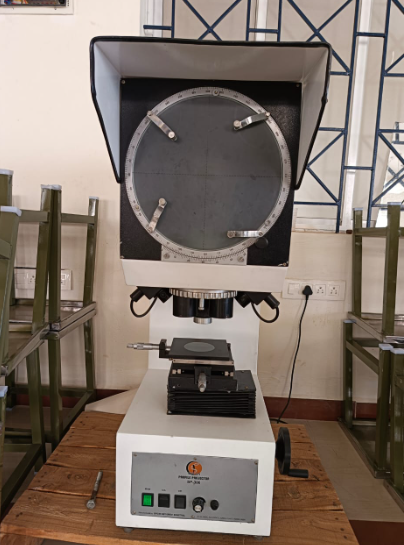 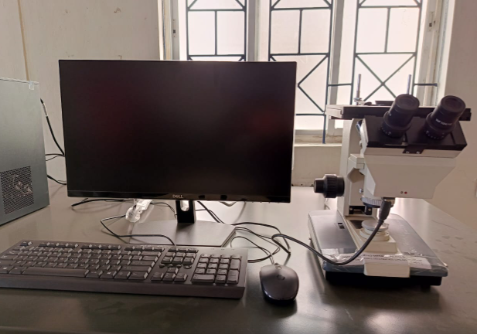 Metrology and Measurements labMetrology and Measurements labMetrology and Measurements labS.NoList of EquipmentsQuantity1Micrometer (0-25mm)3 Nos.2Micrometer (25-50mm)2 Nos.3Vernier Caliper (0-150mm)5 Nos.4Vernier Height Gauge (up to 300mm)2 Nos.5Vernier Depth Gauge (up to 300mm)1 No.6Gear tooth Vernier caliper1 No.7Slip gauge1 set8Sine bar (100mm)1 set9Bore gauge with dial (up to 25mm)1 set10Temperature measurement setup1 set11Mechanical Comparator1 No.12Autocollimator-Angle Dekkor1 No.13Profile Projector1 No.14Telescope gauge1 No.15Vernier Height Gauge1 No.16Floating carriage micrometer1 No.17Force measuring setup1 set18Torque measuring setup1 set19Pneumatic comparator1 No.20Electrical comparator1 No.21Portable surface roughness tester1 No.22Digital Inverted Metallurgical microscope system 1 set23Air compressor for coordinate measuring system1 No.24Pin on Disc Wear Testing Machine 1 No.